Rozwiązania do kart pracy 2Nazwa związku chemicznegoWzór FischeraWzory Hawortha anomerówWzory Hawortha anomerówNazwa związku chemicznegoWzór Fischeraαβrybozaglukozagalaktozamannozafruktoza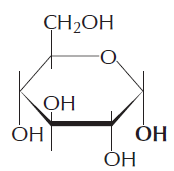 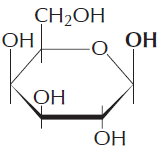 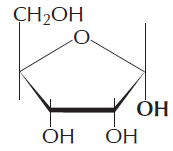 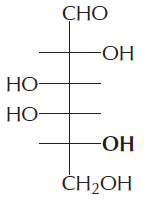 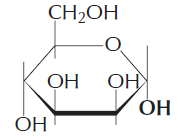 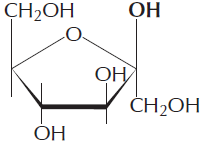 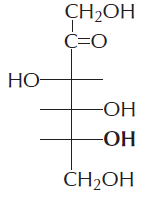 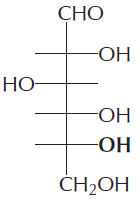 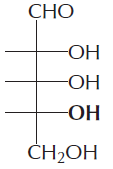 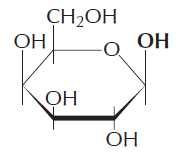 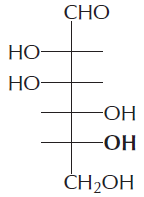 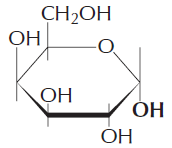 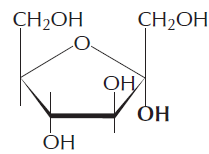 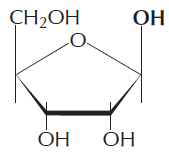 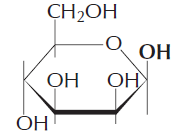 